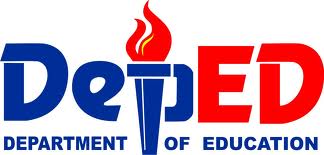 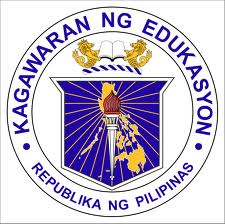 (Pursuant to DepEd Memorandum No. 342, s. 2009 re Adoption and Implementation of a Citizen’s Charter of the Department of Education in Compliance with Republic Act No. 9485 Anti-Red Tape Act of 2007 and its Implementing Rules and Regulations)For Tarpaulin Printing: Sample DesignSize: 2 ft. x 3 ft. (Pursuant to DepEd Memorandum No. 342, s. 2009 re Adoption and Implementation of a Citizen’s Charter of the Department of Education in Compliance with Republic Act No. 9485 Anti-Red Tape Act of 2007 and its Implementing Rules and Regulations)For Tarpaulin Printing: Sample DesignSize: 2 ft. x 3 ft. (Pursuant to DepEd Memorandum No. 342, s. 2009 re Adoption and Implementation of a Citizen’s Charter of the Department of Education in Compliance with Republic Act No. 9485 Anti-Red Tape Act of 2007 and its Implementing Rules and Regulations)For Tarpaulin Printing: Sample DesignSize: 2 ft. x 3 ft. 